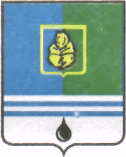 ПОСТАНОВЛЕНИЕАДМИНИСТРАЦИИ ГОРОДА КОГАЛЫМАХанты-Мансийского автономного округа - ЮгрыО внесении изменений в постановление Администрации города Когалыма от 11.10.2013 №2908В соответствии со статьёй 179 Бюджетного кодекса Российской Федерации, Уставом города Когалыма, решением Думы города Когалыма от 17.04.2019 №294-ГД «О внесении изменений в решение Думы города Когалыма от 12.12.2018 №250-ГД», постановлением Администрации города Когалыма от 23.08.2018 №1912 «О модельной муниципальной программе, порядке принятия решения о разработке муниципальных программ, их формирования, утверждения и реализации», в связи с выделением дополнительных бюджетных ассигнований:1. В постановление Администрации города Когалыма от 11.10.2013 №2908 «Об утверждении муниципальной программы «Развитие жилищно-коммунального комплекса в городе Когалыме» (далее – постановление) внести следующие изменения:1.1. В паспорте Программы:1.1.1. в пункте 1 строки «Целевые показатели муниципальной программы» цифру «103» заменить цифрой «113».1.1.2.  строку «Параметры финансового обеспечения муниципальной программы» изложить в следующей редакции:									       тыс.рублей1.2. Таблицу 1 Программы изложить в редакции согласно приложению 1 к настоящему постановлению.1.3. Таблицу 2 Программы изложить в редакции согласно приложению 2 к настоящему постановлению.Подпункт 1.1.3 пункт 1.1, пункты 1.2, 1.3 постановления Администрации города Когалыма от 29.03.2019 №695 «О внесении изменений в постановление Администрации города Когалыма от 11.10.2013 №2908» признать утратившими силу. Муниципальному казенному учреждению «Управление жилищно-коммунального хозяйства города Когалыма» (А.Т.Бутаев) направить в юридическое управление Администрации города Когалыма текст постановления и приложения к нему, его реквизиты, сведения об источнике официального опубликования в порядке и сроки, предусмотренные распоряжением Администрации города Когалыма от 19.06.2013 №149-р «О мерах по формированию регистра муниципальных нормативных правовых актов Ханты-Мансийского автономного округа - Югры» для дальнейшего направления в Управление государственной регистрации нормативных правовых актов Аппарата Губернатора Ханты-Мансийского автономного округа - Югры.Опубликовать настоящее постановление и приложения к нему в газете «Когалымский вестник» и разместить на официальном сайте Администрации города Когалыма в информационно-телекоммуникационной сети «Интернет» (www.admkogalym.ru).Контроль за выполнением постановления возложить на заместителя главы города Когалыма М.А.Рудиковым.Глава города Когалыма					          Н.Н.пальчиковСогласованозам. главы г.Когалыма						Т.И.Черныхзам. главы г.Когалыма						М.А.Рудиковпредседатель КФ						М.Г.Рыбачокначальник УЭ							Е.Г.Загорскаяпредседатель КУМИ						А.В.Ковальчукначальник ЮУ        						И.А.Леонтьеваначальник ОО ЮУ						Е.Г.Рябоконеваначальник ОФЭОиК						А.А.Рябининадиректор МКУ «УЖКХ города Когалыма»			А.Т.БутаевПодготовлено:ведущий инженер ОРЖКХМКУ «УЖКХ г.Когалыма»					Е.Ю.Шмытова  Разослать: КФ, УЭ, ЮУ, УпоИР, ОФЭОиК, КУМИ, МКУ «УЖКХ города Когалыма», МКУ «УОДОМС», газета, прокуратура, ООО «Ваш Консультант».Приложение 1к постановлению Администрации города Когалымаот «____»__________2019Таблица 1Целевые показатели муниципальной программыПриложение 2к постановлению Администрации города Когалымаот «____»__________2019Таблица 2Перечень основных мероприятий муниципальной программы* Муниципальное казенное учреждение «Управление жилищно-коммунального хозяйства города Когалыма» ** Муниципальное казенное учреждение «Управление капитальным строительством города Когалыма»*** Комитет по управлению муниципальным имуществом Администрации города КогалымаОт  «   »201г. № ГодВсегоИсточники финансированияИсточники финансированияИсточники финансированияИсточники финансированияГодВсегоФедеральный бюджетБюджет Ханты-Мансийского автономного округа - ЮгрыМестный бюджетИные внебюджетные источники2019157 905,410,0011 238,6063 040,9083 625,91202060 137,300,0010 032,4050 104,900,00202159 883,300,009 829,2050 054,100,00Всего277 926,010,0031 100,20163 199,9083 625,91№
показателяНаименование целевых показателейБазовый показатель на начало реализации муниципальной программыЗначения показателя по годамЗначения показателя по годамЗначения показателя по годамЦелевое значение показателя на момент окончания реализации муниципальной программы№
показателяНаименование целевых показателейБазовый показатель на начало реализации муниципальной программы201920202021Целевое значение показателя на момент окончания реализации муниципальной программы12345671Количество многоквартирных домов, подлежащих капитальному ремонту в рамках региональной программы капитального ремонта, количество домов.193828281132Доля многоквартирных домов, в которых проведен ремонт в соответствии с краткосрочными планами реализации региональной программы капитального ремонта общего имущества в многоквартирных домах, %.100100--1003Доля обеспечения концедентом инвестиций концессионера, %.08,2316,4724,7124,714Строительство, реконструкция объектов инженерной инфраструктуры (комплект проектно-сметной документации; объект; мощность) - 3 - -34Строительство, реконструкция объектов инженерной инфраструктуры (комплект проектно-сметной документации; объект; мощность) -  - 1 -14Строительство, реконструкция объектов инженерной инфраструктуры (комплект проектно-сметной документации; объект; мощность) - 7 - -75Актуализированная схема теплоснабжения, водоснабжения и водоотведения города Когалыма (комплект) -1 - -1Номер основного
мероприятияОсновные мероприятия муниципальной программы (их связь с целевыми показателями муниципальной программы)Ответственный исполнитель/соисполнитель, учреждение, организацияИсточники финансированияФинансовые затраты на реализацию (тыс. рублей)Финансовые затраты на реализацию (тыс. рублей)Финансовые затраты на реализацию (тыс. рублей)Финансовые затраты на реализацию (тыс. рублей)Номер основного
мероприятияОсновные мероприятия муниципальной программы (их связь с целевыми показателями муниципальной программы)Ответственный исполнитель/соисполнитель, учреждение, организацияИсточники финансированиявсегов том числе по годамв том числе по годамв том числе по годамНомер основного
мероприятияОсновные мероприятия муниципальной программы (их связь с целевыми показателями муниципальной программы)Ответственный исполнитель/соисполнитель, учреждение, организацияИсточники финансированиявсего 2019 год 2020 год 2021 год12345678Подпрограмма 1. «Содействие проведению капитального ремонта многоквартирных домов»Подпрограмма 1. «Содействие проведению капитального ремонта многоквартирных домов»Подпрограмма 1. «Содействие проведению капитального ремонта многоквартирных домов»Подпрограмма 1. «Содействие проведению капитального ремонта многоквартирных домов»Подпрограмма 1. «Содействие проведению капитального ремонта многоквартирных домов»Подпрограмма 1. «Содействие проведению капитального ремонта многоквартирных домов»Подпрограмма 1. «Содействие проведению капитального ремонта многоквартирных домов»1.1. Обеспечение мероприятий по проведению капитального ремонта многоквартирных домов (1,2)всего60 063,7035 915,1012 074,3012 074,301.1. Обеспечение мероприятий по проведению капитального ремонта многоквартирных домов (1,2)федеральный бюджет0,000,000,000,001.1. Обеспечение мероприятий по проведению капитального ремонта многоквартирных домов (1,2)средства бюджета Ханты-Мансийского автономного округа – Югры (далее -бюджет ХМАО – Югры)0,000,000,000,001.1. Обеспечение мероприятий по проведению капитального ремонта многоквартирных домов (1,2)бюджет города Когалыма41 563,7017 415,1012 074,3012 074,301.1. Обеспечение мероприятий по проведению капитального ремонта многоквартирных домов (1,2)иные внебюджетные источники18 500,0018 500,000,000,001.1.1.Обеспечение мероприятий по проведению капитального ремонта многоквартирных домов в рамках плана проведения капитального ремонта, утвержденного Югорским фондом (1,2)МКУ «УЖКХ г.Когалыма»*всего40 181,0016 954,2011 613,4011 613,401.1.1.Обеспечение мероприятий по проведению капитального ремонта многоквартирных домов в рамках плана проведения капитального ремонта, утвержденного Югорским фондом (1,2)МКУ «УЖКХ г.Когалыма»*федеральный бюджет0,000,000,000,001.1.1.Обеспечение мероприятий по проведению капитального ремонта многоквартирных домов в рамках плана проведения капитального ремонта, утвержденного Югорским фондом (1,2)МКУ «УЖКХ г.Когалыма»*бюджет ХМАО – Югры0,000,000,000,001.1.1.Обеспечение мероприятий по проведению капитального ремонта многоквартирных домов в рамках плана проведения капитального ремонта, утвержденного Югорским фондом (1,2)МКУ «УЖКХ г.Когалыма»*бюджет города Когалыма40 181,0016 954,2011 613,4011 613,401.1.1.Обеспечение мероприятий по проведению капитального ремонта многоквартирных домов в рамках плана проведения капитального ремонта, утвержденного Югорским фондом (1,2)МКУ «УЖКХ г.Когалыма»*иные внебюджетные источники0,000,000,000,001.1.2.Предоставление субсидии на оказание дополнительной помощи при возникновении неотложной необходимости в проведении капитального ремонта общего имущества в многоквартирном доме МКУ «УЖКХ г.Когалыма»всего1 382,70460,90460,90460,901.1.2.Предоставление субсидии на оказание дополнительной помощи при возникновении неотложной необходимости в проведении капитального ремонта общего имущества в многоквартирном доме МКУ «УЖКХ г.Когалыма»федеральный бюджет0,000,000,000,001.1.2.Предоставление субсидии на оказание дополнительной помощи при возникновении неотложной необходимости в проведении капитального ремонта общего имущества в многоквартирном доме МКУ «УЖКХ г.Когалыма»бюджет ХМАО – Югры0,000,000,000,001.1.2.Предоставление субсидии на оказание дополнительной помощи при возникновении неотложной необходимости в проведении капитального ремонта общего имущества в многоквартирном доме МКУ «УЖКХ г.Когалыма»бюджет города Когалыма1 382,70460,90460,90460,901.1.2.Предоставление субсидии на оказание дополнительной помощи при возникновении неотложной необходимости в проведении капитального ремонта общего имущества в многоквартирном доме МКУ «УЖКХ г.Когалыма»иные внебюджетные источники0,000,000,000,001.1.3.Покраска, отделка фасадов зданий муниципального жилищного фонда, находящихся на территории города Когалыма МКУ «УЖКХ г.Когалыма»всего18 500,0018 500,000,000,001.1.3.Покраска, отделка фасадов зданий муниципального жилищного фонда, находящихся на территории города Когалыма МКУ «УЖКХ г.Когалыма»федерадьный бюджет0,000,000,000,001.1.3.Покраска, отделка фасадов зданий муниципального жилищного фонда, находящихся на территории города Когалыма МКУ «УЖКХ г.Когалыма»бюджет ХМАО – Югры0,000,000,000,001.1.3.Покраска, отделка фасадов зданий муниципального жилищного фонда, находящихся на территории города Когалыма МКУ «УЖКХ г.Когалыма»бюджет города Когалыма0,000,000,000,001.1.3.Покраска, отделка фасадов зданий муниципального жилищного фонда, находящихся на территории города Когалыма МКУ «УЖКХ г.Когалыма»иные внебюджетные источники18 500,0018 500,000,000,00Итого по подпрограмме 1всего60 063,7035 915,1012 074,3012 074,30Итого по подпрограмме 1федеральный бюджет0,000,000,000,00Итого по подпрограмме 1бюджет ХМАО – Югры0,000,000,000,00Итого по подпрограмме 1бюджет города Когалыма41 563,7017 415,1012 074,3012 074,30Итого по подпрограмме 1иные внебюджетные источники18 500,0018 500,000,000,00Подпрограмма 2. «Поддержка частных инвестиций в жилищно-коммунальный комплекс и обеспечение безубыточной деятельности организаций коммунального комплекса, осуществляющих регулируемую деятельность в сфере теплоснабжение, водоснабжения, водоотведения».  Подпрограмма 2. «Поддержка частных инвестиций в жилищно-коммунальный комплекс и обеспечение безубыточной деятельности организаций коммунального комплекса, осуществляющих регулируемую деятельность в сфере теплоснабжение, водоснабжения, водоотведения».  Подпрограмма 2. «Поддержка частных инвестиций в жилищно-коммунальный комплекс и обеспечение безубыточной деятельности организаций коммунального комплекса, осуществляющих регулируемую деятельность в сфере теплоснабжение, водоснабжения, водоотведения».  Подпрограмма 2. «Поддержка частных инвестиций в жилищно-коммунальный комплекс и обеспечение безубыточной деятельности организаций коммунального комплекса, осуществляющих регулируемую деятельность в сфере теплоснабжение, водоснабжения, водоотведения».  Подпрограмма 2. «Поддержка частных инвестиций в жилищно-коммунальный комплекс и обеспечение безубыточной деятельности организаций коммунального комплекса, осуществляющих регулируемую деятельность в сфере теплоснабжение, водоснабжения, водоотведения».  Подпрограмма 2. «Поддержка частных инвестиций в жилищно-коммунальный комплекс и обеспечение безубыточной деятельности организаций коммунального комплекса, осуществляющих регулируемую деятельность в сфере теплоснабжение, водоснабжения, водоотведения».  Подпрограмма 2. «Поддержка частных инвестиций в жилищно-коммунальный комплекс и обеспечение безубыточной деятельности организаций коммунального комплекса, осуществляющих регулируемую деятельность в сфере теплоснабжение, водоснабжения, водоотведения».  Подпрограмма 2. «Поддержка частных инвестиций в жилищно-коммунальный комплекс и обеспечение безубыточной деятельности организаций коммунального комплекса, осуществляющих регулируемую деятельность в сфере теплоснабжение, водоснабжения, водоотведения».  2.1.Предоставление субсидий на реализацию полномочий в сфере жилищно-коммунального комплекса (3)всего121 294,1050 297,1035 498,5035 498,502.1.Предоставление субсидий на реализацию полномочий в сфере жилищно-коммунального комплекса (3)федеральный бюджет0,000,000,000,002.1.Предоставление субсидий на реализацию полномочий в сфере жилищно-коммунального комплекса (3)бюджет ХМАО – Югры11 238,6011 238,600,000,002.1.Предоставление субсидий на реализацию полномочий в сфере жилищно-коммунального комплекса (3)бюджет города Когалыма110 055,5039 058,5035 498,5035 498,502.1.Предоставление субсидий на реализацию полномочий в сфере жилищно-коммунального комплекса (3)иные внебюджетные источники0,000,000,000,002.1.1.Предоставление субсидии концессионеру на создание, реконструкцию, модернизацию объектов коммунальной инфраструктуры, в том числе на возмещение понесенных затрат концессионера при выполнении мероприятий, предусмотренных концессионным соглашением (3)МКУ «УЖКХ г.Когалыма»/КУМИ***всего121 294,1050 297,1035 498,5035 498,502.1.1.Предоставление субсидии концессионеру на создание, реконструкцию, модернизацию объектов коммунальной инфраструктуры, в том числе на возмещение понесенных затрат концессионера при выполнении мероприятий, предусмотренных концессионным соглашением (3)МКУ «УЖКХ г.Когалыма»/КУМИ***федеральный бюджет0,000,000,000,002.1.1.Предоставление субсидии концессионеру на создание, реконструкцию, модернизацию объектов коммунальной инфраструктуры, в том числе на возмещение понесенных затрат концессионера при выполнении мероприятий, предусмотренных концессионным соглашением (3)МКУ «УЖКХ г.Когалыма»/КУМИ***бюджет ХМАО – Югры11 238,6011 238,600,000,002.1.1.Предоставление субсидии концессионеру на создание, реконструкцию, модернизацию объектов коммунальной инфраструктуры, в том числе на возмещение понесенных затрат концессионера при выполнении мероприятий, предусмотренных концессионным соглашением (3)МКУ «УЖКХ г.Когалыма»/КУМИ***бюджет города Когалыма110 055,5039 058,5035 498,5035 498,502.1.1.Предоставление субсидии концессионеру на создание, реконструкцию, модернизацию объектов коммунальной инфраструктуры, в том числе на возмещение понесенных затрат концессионера при выполнении мероприятий, предусмотренных концессионным соглашением (3)МКУ «УЖКХ г.Когалыма»/КУМИ***иные внебюджетные источники0,000,000,000,00Итого по подпрограмме 2всего121 294,1050 297,1035 498,5035 498,50Итого по подпрограмме 2федеральный бюджет0,000,000,000,00Итого по подпрограмме 2бюджет ХМАО – Югры11 238,6011 238,600,000,00Итого по подпрограмме 2бюджет города Когалыма110 055,5039 058,5035 498,5035 498,50Итого по подпрограмме 2иные внебюджетные источники0,000,000,000,00Подпрограмма 3.«Создание условий для обеспечения качественными коммунальными услугами».Подпрограмма 3.«Создание условий для обеспечения качественными коммунальными услугами».Подпрограмма 3.«Создание условий для обеспечения качественными коммунальными услугами».Подпрограмма 3.«Создание условий для обеспечения качественными коммунальными услугами».Подпрограмма 3.«Создание условий для обеспечения качественными коммунальными услугами».Подпрограмма 3.«Создание условий для обеспечения качественными коммунальными услугами».Подпрограмма 3.«Создание условий для обеспечения качественными коммунальными услугами».Подпрограмма 3.«Создание условий для обеспечения качественными коммунальными услугами».3.1.Строительство, реконструкция и капитальный ремонт объектов коммунального комплекса (4,5)всего96 568,2171 693,2112 564,5012 310,503.1.Строительство, реконструкция и капитальный ремонт объектов коммунального комплекса (4,5)федеральный бюджет0,000,000,000,003.1.Строительство, реконструкция и капитальный ремонт объектов коммунального комплекса (4,5)бюджет ХМАО – Югры19 861,600,0010 032,409 829,203.1.Строительство, реконструкция и капитальный ремонт объектов коммунального комплекса (4,5)бюджет города Когалыма11 580,706 567,302 532,102 481,303.1.Строительство, реконструкция и капитальный ремонт объектов коммунального комплекса (4,5)иные внебюджетные источники65 125,9165 125,910,000,003.1.1.Реконструкция участка сооружения «Газопровод от котельной Восточной промзоны до котельной коммунальной зоны города Когалыма» (от ПК 25+50 до ПК 26+75) (4)МКУ «УЖКХ г.Когалыма»/МУ «УКС г.Когалыма»всего440,30440,300,000,003.1.1.Реконструкция участка сооружения «Газопровод от котельной Восточной промзоны до котельной коммунальной зоны города Когалыма» (от ПК 25+50 до ПК 26+75) (4)МКУ «УЖКХ г.Когалыма»/МУ «УКС г.Когалыма»федеральный бюджет0,000,000,000,003.1.1.Реконструкция участка сооружения «Газопровод от котельной Восточной промзоны до котельной коммунальной зоны города Когалыма» (от ПК 25+50 до ПК 26+75) (4)МКУ «УЖКХ г.Когалыма»/МУ «УКС г.Когалыма»бюджет ХМАО – Югры0,000,000,000,003.1.1.Реконструкция участка сооружения «Газопровод от котельной Восточной промзоны до котельной коммунальной зоны города Когалыма» (от ПК 25+50 до ПК 26+75) (4)МКУ «УЖКХ г.Когалыма»/МУ «УКС г.Когалыма»бюджет города Когалыма440,30440,300,000,003.1.1.Реконструкция участка сооружения «Газопровод от котельной Восточной промзоны до котельной коммунальной зоны города Когалыма» (от ПК 25+50 до ПК 26+75) (4)МКУ «УЖКХ г.Когалыма»/МУ «УКС г.Когалыма»иные внебюджетные источники0,000,000,000,003.1.2.Выполнение работ по реконструкции, расширению, модернизации, строительства и капитального ремонта объектов коммунального комплексаМКУ «УЖКХ г.Когалыма»всего24 875,000,0012 564,5012 310,503.1.2.Выполнение работ по реконструкции, расширению, модернизации, строительства и капитального ремонта объектов коммунального комплексаМКУ «УЖКХ г.Когалыма»федеральный бюджет0,000,000,000,003.1.2.Выполнение работ по реконструкции, расширению, модернизации, строительства и капитального ремонта объектов коммунального комплексаМКУ «УЖКХ г.Когалыма»бюджет ХМАО – Югры19 861,600,0010 032,409 829,203.1.2.Выполнение работ по реконструкции, расширению, модернизации, строительства и капитального ремонта объектов коммунального комплексаМКУ «УЖКХ г.Когалыма»бюджет города Когалыма5 013,400,002 532,102 481,303.1.2.Выполнение работ по реконструкции, расширению, модернизации, строительства и капитального ремонта объектов коммунального комплексаМКУ «УЖКХ г.Когалыма»иные внебюджетные источники0,000,000,000,003.1.3.Реконструкция сетей тепловодоснабжения по улице Широкая в городе Когалыме (4)МКУ «УЖКХ г.Когалыма»/МУ «УКС г.Когалыма»всего2 385,202 385,200,000,003.1.3.Реконструкция сетей тепловодоснабжения по улице Широкая в городе Когалыме (4)МКУ «УЖКХ г.Когалыма»/МУ «УКС г.Когалыма»федеральный бюджет0,000,000,000,003.1.3.Реконструкция сетей тепловодоснабжения по улице Широкая в городе Когалыме (4)МКУ «УЖКХ г.Когалыма»/МУ «УКС г.Когалыма»бюджет ХМАО – Югры0,000,000,000,003.1.3.Реконструкция сетей тепловодоснабжения по улице Широкая в городе Когалыме (4)МКУ «УЖКХ г.Когалыма»/МУ «УКС г.Когалыма»бюджет города Когалыма2 385,202 385,200,000,003.1.3.Реконструкция сетей тепловодоснабжения по улице Широкая в городе Когалыме (4)МКУ «УЖКХ г.Когалыма»/МУ «УКС г.Когалыма»иные внебюджетные источники0,000,000,000,003.1.4. Строительство объекта "Блочная котельная по улице Комсомольской" (в том числе ПИР) (4)МКУ «УЖКХ г.Когалыма»/МУ «УКС г.Когалыма»всего16 725,9116 725,910,000,003.1.4. Строительство объекта "Блочная котельная по улице Комсомольской" (в том числе ПИР) (4)МКУ «УЖКХ г.Когалыма»/МУ «УКС г.Когалыма»федеральный бюджет0,000,000,000,003.1.4. Строительство объекта "Блочная котельная по улице Комсомольской" (в том числе ПИР) (4)МКУ «УЖКХ г.Когалыма»/МУ «УКС г.Когалыма»бюджет ХМАО – Югры0,000,000,000,003.1.4. Строительство объекта "Блочная котельная по улице Комсомольской" (в том числе ПИР) (4)МКУ «УЖКХ г.Когалыма»/МУ «УКС г.Когалыма»бюджет города Когалыма0,000,000,000,003.1.4. Строительство объекта "Блочная котельная по улице Комсомольской" (в том числе ПИР) (4)МКУ «УЖКХ г.Когалыма»/МУ «УКС г.Когалыма»иные внебюджетные источники16 725,9116 725,910,000,003.1.5.Выполнение работ по актуализации схем теплоснабжения, водоснабжения и водоотведения города Когалыма (5)МКУ «УЖКХ г.Когалыма»всего3 741,803 741,800,000,003.1.5.Выполнение работ по актуализации схем теплоснабжения, водоснабжения и водоотведения города Когалыма (5)МКУ «УЖКХ г.Когалыма»федеральный бюджет0,000,000,000,003.1.5.Выполнение работ по актуализации схем теплоснабжения, водоснабжения и водоотведения города Когалыма (5)МКУ «УЖКХ г.Когалыма»бюджет ХМАО – Югры0,000,000,000,003.1.5.Выполнение работ по актуализации схем теплоснабжения, водоснабжения и водоотведения города Когалыма (5)МКУ «УЖКХ г.Когалыма»бюджет города Когалыма3 741,803 741,800,000,003.1.5.Выполнение работ по актуализации схем теплоснабжения, водоснабжения и водоотведения города Когалыма (5)МКУ «УЖКХ г.Когалыма»иные внебюджетные источники0,000,000,000,003.1.6.Строительство, реконструкция инженерной инфраструктуры на территории города Когалыма (в том числе ПИР) (4)МКУ «УЖКХ г.Когалыма»/МУ «УКС г.Когалыма»всего48 400,0048 400,000,000,003.1.6.Строительство, реконструкция инженерной инфраструктуры на территории города Когалыма (в том числе ПИР) (4)МКУ «УЖКХ г.Когалыма»/МУ «УКС г.Когалыма»федеральный бюджет0,000,000,000,003.1.6.Строительство, реконструкция инженерной инфраструктуры на территории города Когалыма (в том числе ПИР) (4)МКУ «УЖКХ г.Когалыма»/МУ «УКС г.Когалыма»бюджет ХМАО – Югры0,000,000,000,003.1.6.Строительство, реконструкция инженерной инфраструктуры на территории города Когалыма (в том числе ПИР) (4)МКУ «УЖКХ г.Когалыма»/МУ «УКС г.Когалыма»бюджет города Когалыма0,000,000,000,003.1.6.Строительство, реконструкция инженерной инфраструктуры на территории города Когалыма (в том числе ПИР) (4)МКУ «УЖКХ г.Когалыма»/МУ «УКС г.Когалыма»иные внебюджетные источники48 400,0048 400,000,000,00Итого по подпрограмме 3всего96 568,2171 693,2112 564,5012 310,50Итого по подпрограмме 3федеральный бюджет0,000,000,000,00Итого по подпрограмме 3бюджет ХМАО – Югры19 861,600,0010 032,409 829,20Итого по подпрограмме 3бюджет города Когалыма11 580,706 567,302 532,102 481,30Итого по подпрограмме 3иные внебюджетные источники65 125,9165 125,910,000,00Всего по муниципальной программе:Всего по муниципальной программе:всего277 926,01157 905,4160 137,3059 883,30Всего по муниципальной программе:Всего по муниципальной программе:федеральный бюджет0,000,000,000,00Всего по муниципальной программе:Всего по муниципальной программе:бюджет ХМАО – Югры31 100,2011 238,6010 032,409 829,20Всего по муниципальной программе:Всего по муниципальной программе:бюджет города Когалыма163 199,9063 040,9050 104,9050 054,10Всего по муниципальной программе:Всего по муниципальной программе:иные внебюджетные источники83 625,9183 625,910,000,00инвестиции в объекты муниципальной собственностиинвестиции в объекты муниципальной собственностивсего65 125,9165 125,910,000,00инвестиции в объекты муниципальной собственностиинвестиции в объекты муниципальной собственностифедеральный бюджет0,000,000,000,00инвестиции в объекты муниципальной собственностиинвестиции в объекты муниципальной собственностибюджет ХМАО – Югры0,000,000,000,00инвестиции в объекты муниципальной собственностиинвестиции в объекты муниципальной собственностибюджет города Когалыма0,000,000,000,00инвестиции в объекты муниципальной собственностиинвестиции в объекты муниципальной собственностииные внебюджетные источники65 125,9165 125,910,000,00В том числе:В том числе:Проекты, портфели проектов города КогалымаПроекты, портфели проектов города Когалымавсего0,000,000,000,00Проекты, портфели проектов города КогалымаПроекты, портфели проектов города Когалымафедеральный бюджет0,000,000,000,00Проекты, портфели проектов города КогалымаПроекты, портфели проектов города Когалымабюджет ХМАО – Югры0,000,000,000,00Проекты, портфели проектов города КогалымаПроекты, портфели проектов города Когалымабюджет города Когалыма0,000,000,000,00Проекты, портфели проектов города КогалымаПроекты, портфели проектов города Когалымаиные внебюджетные источники0,000,000,000,00в том числе инвестиции в объекты муниципальной собственностив том числе инвестиции в объекты муниципальной собственностивсего0,000,000,000,00в том числе инвестиции в объекты муниципальной собственностив том числе инвестиции в объекты муниципальной собственностифедеральный бюджет0,000,000,000,00в том числе инвестиции в объекты муниципальной собственностив том числе инвестиции в объекты муниципальной собственностибюджет ХМАО – Югры0,000,000,000,00в том числе инвестиции в объекты муниципальной собственностив том числе инвестиции в объекты муниципальной собственностибюджет города Когалыма0,000,000,000,00в том числе инвестиции в объекты муниципальной собственностив том числе инвестиции в объекты муниципальной собственностииные внебюджетные источники0,000,000,000,00Инвестиции в объекты муниципальной собственности (за исключением инвестиций в объекты муниципальной собственности по проектам, портфелям проектов муниципального образования)Инвестиции в объекты муниципальной собственности (за исключением инвестиций в объекты муниципальной собственности по проектам, портфелям проектов муниципального образования)всего65 125,9165 125,910,000,00Инвестиции в объекты муниципальной собственности (за исключением инвестиций в объекты муниципальной собственности по проектам, портфелям проектов муниципального образования)Инвестиции в объекты муниципальной собственности (за исключением инвестиций в объекты муниципальной собственности по проектам, портфелям проектов муниципального образования)федеральный бюджет0,000,000,000,00Инвестиции в объекты муниципальной собственности (за исключением инвестиций в объекты муниципальной собственности по проектам, портфелям проектов муниципального образования)Инвестиции в объекты муниципальной собственности (за исключением инвестиций в объекты муниципальной собственности по проектам, портфелям проектов муниципального образования)бюджет ХМАО – Югры0,000,000,000,00Инвестиции в объекты муниципальной собственности (за исключением инвестиций в объекты муниципальной собственности по проектам, портфелям проектов муниципального образования)Инвестиции в объекты муниципальной собственности (за исключением инвестиций в объекты муниципальной собственности по проектам, портфелям проектов муниципального образования)бюджет города Когалыма0,000,000,000,00Инвестиции в объекты муниципальной собственности (за исключением инвестиций в объекты муниципальной собственности по проектам, портфелям проектов муниципального образования)Инвестиции в объекты муниципальной собственности (за исключением инвестиций в объекты муниципальной собственности по проектам, портфелям проектов муниципального образования)иные внебюджетные источники65 125,9165 125,910,000,00Прочие расходыПрочие расходывсего212 800,1092 779,5060 137,3059 883,30Прочие расходыПрочие расходыфедеральный бюджет0,000,000,000,00Прочие расходыПрочие расходыбюджет ХМАО – Югры31 100,2011 238,6010 032,409 829,20Прочие расходыПрочие расходыбюджет города Когалыма163 199,9063 040,9050 104,9050 054,10Прочие расходыПрочие расходыиные внебюджетные источники18 500,0018 500,000,000,00В том числе:В том числе:Ответственный исполнитель (МКУ «УЖКХ г.Когалыма»)Ответственный исполнитель (МКУ «УЖКХ г.Когалыма»)всего88 680,5039 656,9024 638,8024 384,80Ответственный исполнитель (МКУ «УЖКХ г.Когалыма»)Ответственный исполнитель (МКУ «УЖКХ г.Когалыма»)федеральный бюджет0,000,000,000,00Ответственный исполнитель (МКУ «УЖКХ г.Когалыма»)Ответственный исполнитель (МКУ «УЖКХ г.Когалыма»)бюджет ХМАО – Югры19 861,600,0010 032,409 829,20Ответственный исполнитель (МКУ «УЖКХ г.Когалыма»)Ответственный исполнитель (МКУ «УЖКХ г.Когалыма»)бюджет города Когалыма50 318,9021 156,9014 606,4014 555,60Ответственный исполнитель (МКУ «УЖКХ г.Когалыма»)Ответственный исполнитель (МКУ «УЖКХ г.Когалыма»)иные внебюджетные источники18 500,0018 500,000,000,00соисполнитель 1
(Комитет по управлению муниципальным имуществом Администрации города Когалыма)соисполнитель 1
(Комитет по управлению муниципальным имуществом Администрации города Когалыма)всего121 294,1050 297,1035 498,5035 498,50соисполнитель 1
(Комитет по управлению муниципальным имуществом Администрации города Когалыма)соисполнитель 1
(Комитет по управлению муниципальным имуществом Администрации города Когалыма)федеральный бюджет0,000,000,000,00соисполнитель 1
(Комитет по управлению муниципальным имуществом Администрации города Когалыма)соисполнитель 1
(Комитет по управлению муниципальным имуществом Администрации города Когалыма)бюджет ХМАО – Югры11 238,6011 238,600,000,00соисполнитель 1
(Комитет по управлению муниципальным имуществом Администрации города Когалыма)соисполнитель 1
(Комитет по управлению муниципальным имуществом Администрации города Когалыма)бюджет города Когалыма110 055,5039 058,5035 498,5035 498,50соисполнитель 1
(Комитет по управлению муниципальным имуществом Администрации города Когалыма)соисполнитель 1
(Комитет по управлению муниципальным имуществом Администрации города Когалыма)иные внебюджетные источники0,000,000,000,00соисполнитель 2
(МУ «УКС г.Когалыма»)соисполнитель 2
(МУ «УКС г.Когалыма»)всего67 951,4167 951,410,000,00соисполнитель 2
(МУ «УКС г.Когалыма»)соисполнитель 2
(МУ «УКС г.Когалыма»)федеральный бюджет0,000,000,000,00соисполнитель 2
(МУ «УКС г.Когалыма»)соисполнитель 2
(МУ «УКС г.Когалыма»)бюджет ХМАО – Югры0,000,000,000,00соисполнитель 2
(МУ «УКС г.Когалыма»)соисполнитель 2
(МУ «УКС г.Когалыма»)бюджет города Когалыма2 825,502 825,500,000,00соисполнитель 2
(МУ «УКС г.Когалыма»)соисполнитель 2
(МУ «УКС г.Когалыма»)иные внебюджетные источники65 125,9165 125,910,000,00